Администрация (исполнительно-распорядительный орган) сельского поселения «Село Грабцево» Ферзиковского района Калужской областиПОСТАНОВЛЕНИЕот  29 марта 2013 года                                                         № 73с. ГрабцевоОб утверждении порядка определения границ прилегающих к некоторым организациям и объектам территорий, на которых не допускается розничная продажа алкогольной продукции на территории сельского поселения «Село Грабцево»	В соответствии с Федеральным законом от 22.11.1995 № 171 «О государственном регулировании производства и оборота этилового спирта, алкогольной и спиртосодержащей продукции и об ограничении потребления (распития) алкогольной продукции», постановлением Правительства Российской Федерации от 27 декабря 2012 г. № 1425 «Об определении органами государственной власти субъектов Российской Федерации мест массового скопления граждан и мест нахождения источников повышенной опасности, в которых не допускается розничная продажа алкогольной продукции, а также определении органами местного самоуправления границ прилегающих к некоторым организациям и объектам территорий, на которых не допускается розничная продажа алкогольной продукции» администрация сельского поселения «Село Грабцево» ПОСТАНОВЛЯЕТ:	1. Утвердить Порядок определения границ прилегающих к некоторым организациям и объектам территорий, на которых не допускается розничная продажа алкогольной продукции на территории сельского поселения «Село Грабцево», согласно приложению   № 1.	2. Определить перечень организаций и объектов, на прилегающих территориях к которым не допускается розничная продажа алкогольной продукции на территории  сельского поселения «Село Грабцево», согласно приложению № 2	3. Утвердить схемы границ прилегающих территорий к организациям и (или) объектам, на которых не допускается розничная продажа алкогольной продукции, согласно приложению №3.	4. Контроль за выполнением настоящего Постановления оставляю за собой.Глава администрации сельского поселения«Село Грабцево»                                                                     Т.А.Елисеева                                                                                                Приложение №1							 постановлению администрации							сельского поселения                                                                                   «Село Грабцево»					                          от 29.03.2013 года    № 73ПОРЯДОКОПРЕДЕЛЕНИЯ ГРАНИЦ ПРИЛЕГАЮЩИХ К НЕКОТОРЫМ ОРГАНИЗАЦИЯМ И ОБЪЕКТАМ ТЕРРИТОРИЙ, НА КОТОРЫХ НЕ ДОПУСКАЕТСЯ РОЗНИЧНАЯ ПРОДАЖААЛКОГОЛЬНОЙ ПРОДУКЦИИ1. Настоящий порядок устанавливает способ расчета и минимальные значения расстояний от организаций и (или) объектов, на территориях которых не допускается розничная продажа алкогольной продукции, до границ прилегающих территорий.1.1. Границы прилегающих к некоторым организациям и объектам территорий, на которых не допускается розничная продажа алкогольной продукции, определяются Администрацией сельского поселения «Село Грабцево»  с учетом границ существующих землеотводов.1.2. Для определения расстояний от организаций и (или) объектов, на территориях которых не допускается розничная продажа алкогольной продукции, до границ прилегающих территорий используется генеральный план  сельского поселения «Село Грабцево». 1.3. Определить следующий способ расчета расстояния от организаций и (или) объектов, на территориях которых не допускается розничная продажа алкогольной продукции, до границ прилегающих территорий.1.3.1. При отсутствии обособленной территории по пешеходной зоне (маршруту движения пешехода по тротуарам или пешеходным дорожкам) от входа для посетителей в здание (строение, сооружение), в котором расположены организации и (или) объекты, на территории которых не допускается розничная продажа алкогольной продукции, до входа для посетителей в стационарный торговый объект.1.3.2. При наличии обособленной территории у стационарного торгового объекта и организации и (или) объекта, на территории которого не допускается розничная продажа алкогольной продукции - от входа для посетителей на обособленную территорию стационарного торгового объекта до входа на обособленную территорию организации и (или) объекта.1.3.3. При наличии обособленной территории только у объекта и организации и (или) объекта, на территории которого не допускается розничная продажа алкогольной продукции - от входа для посетителей на обособленную территорию до входа для посетителей в стационарный торговый объект.1.3.4. При пересечении пешеходной зоны с проезжей частью автомобильной дороги общего пользования расстояние измеряется по ближайшему пешеходному переходу. При отсутствии пешеходного перехода - на перекрестках по линии тротуаров или обочин.1.4. Пожарные, запасные и иные входы, выходы в здания (строения, сооружения), которые не используются для посетителей, при определении прилегающих территорий не учитываются.При наличии у стационарного торгового объекта более одного входа, выхода для посетителей, прилегающая территория определяется от каждого входа, выхода.При наличии у организации и (или) объекта, на территории которого не допускается розничная продажа алкогольной продукции, более одного входа, выхода для посетителей, прилегающая территория определяется от каждого входа, выхода.1.5. В случаях, когда объект торговли, общественного питания и организации и (или) объекты, на территории которых не допускается розничная продажа алкогольной продукции, расположены в разных частях одного здания, сооружения, помещения (один почтовый адрес), но имеют обособленные входы и выходы, расстояние определяется от входа для посетителей в часть здания (строения, сооружения), в котором расположена организация и (или) объект, на территории которой не допускается розничная продажа алкогольной продукции, до входа для посетителей в стационарный торговый объект, объект, осуществляющий розничную продажу алкогольной продукции при оказании услуг общественного питания. 2. Минимальное значение расстояния от медицинских, детских, образовательных организаций, объектов спорта,  объектов военного назначения, мест массового скопления граждан, от мест нахождения источников повышенной опасности до границ прилегающих территорий для объектов, осуществляющих розничную продажу алкогольной продукции при оказании услуг общественного питания, при наличии или отсутствии обособленной территории равно .Минимальное значение расстояния от медицинских организаций до границ прилегающих территорий для объектов, осуществляющих розничную продажу алкогольной продукции в стационарных торговых объектах, при наличии или отсутствии обособленной территории равно .Минимальное значение расстояния от детских, образовательных организаций, объектов спорта до границ прилегающих территорий для объектов, осуществляющих розничную продажу алкогольной продукции в стационарных торговых объектах, при наличии обособленной территории у стационарного торгового объекта и организации и (или) объекта, на территории которого не допускается розничная продажа алкогольной продукции, равно , при наличии обособленной территории только у объекта и организации и (или) объекта, на территории которого не допускается розничная продажа алкогольной продукции, равно , при отсутствии обособленной территории – .Минимальное значение расстояния от мест массового скопления граждан, от мест нахождения источников повышенной опасности до границ прилегающих территорий для объектов, осуществляющих розничную продажу алкогольной продукции в стационарных торговых объектах, при наличии или отсутствии обособленной территории равно .                                                                                               Приложение №2						 постановлению администрации						сельского поселения «Село Грабцево»						от 29.03. 2013 года  №73  п/пНаименованиеместа массового скопления граждан и места и места нахождения источников повышенной опасности (объект)АдресРасстояние от границы прилегающей территории к объекту до прилегающей территории объекта,  в котором осуществляется розничная торговля алкогольной продукцией1.Грабцевский ФАПс.Грабцево,ул. Советская д.2не менее 100 метров2.МОУ «Грабцевская общеобразовательная средняя школа »с. Воскресенскоеул. Центральная аллея, д.1не менее 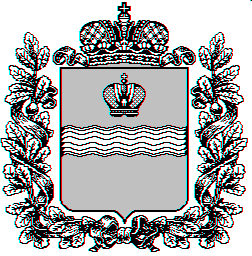 